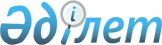 Аудандық мәслихаттың 2013 жылғы 28 желтоқсандағы № 166 "Темір ауданының 2014-2016 жылдарға арналған бюджеті туралы" шешіміне өзгерістер мен толықтырулар енгізу туралы
					
			Күшін жойған
			
			
		
					Ақтөбе облысы Темір аудандық мәслихатының 2014 жылғы 19 ақпандағы № 168 шешімі. Ақтөбе облысының Әділет департаментінде 2014 жылғы 06 наурызда № 3790 болып тіркелді. Күші жойылды - Ақтөбе облысы Темір аудандық мәслихатының 2015 жылғы 11 маусымдағы № 68 хатымен      Ескерту. Күші жойылды - Ақтөбе облысы Темір аудандық мәслихатының 11.06.2015 № 68 хатымен.

      Қазақстан Республикасының 2008 жылғы 4 желтоқсандағы Бюджет кодексінің 9, 104 және 106 баптарына, Қазақстан Республикасының 2001 жылғы 23 қаңтардағы "Қазақстан Республикасындағы жергілікті мемлекеттік басқару және өзін-өзі басқару туралы" Заңының 6 бабына сәйкес Темір аудандық мәслихаты ШЕШІМ ҚАБЫЛДАДЫ:

      1. Аудандық мәслихаттың 2013 жылғы 28 желтоқсандағы № 166 "Темір ауданының 2014-2016 жылдарға арналған бюджеті туралы" (Нормативтік құқықтық актілерді мемлекеттік тіркеу тізілімінде № 3735 тіркелген, 2014 жылғы 17 қаңтарда аудандық "Темір" газетінің № 3-4 жарияланған) шешіміне мынадай өзгерістер мен толықтырулар енгізілсін:

      1) 1 тармақта:

      1) тармақшада:

      кірістер "4 075 524" сандары "4 096 555" сандарымен ауыстырылсын, оның ішінде:

      трансферттер түсімдері бойынша "1 329 952" сандары "1 350 983" сандарымен ауыстырылсын;

      2) тармақшада:

      шығындар "4 075 524" сандары "4 110 353,3" сандарымен ауыстырылсын;

      5) тармақшада:

      бюджет тапшылығы "- 109 474" сандары "- 123 272,3" сандарымен ауыстырылсын;

      6) тармақшада:

      бюджет тапшылығын қаржыландыру "109 474" сандары "123 272,3" сандарымен ауыстырылсын;

      2) 9 тармақ:

      мынадай мазмұндағы абзацтармен толықтырылсын:

      мемлекеттік коммуналдық тұрғын үй қорының тұрғын үйін жобалау, салу және (немесе) сатып алуға (жобалық-сметалық құжаттарды әзірлеуге) - 4 300 мың теңге;

      инженерлік коммуникациялық инфрақұрылымды жобалау, дамыту, жайластыру және (немесе) сатып алуға (жобалық-сметалық құжаттарды әзірлеуге) - 3 500 мың теңге;

      әкімшілік ғимаратын салуға (жобалық-сметалық құжаттарды әзірлеуге) - 4 080 мың теңге;

      3) 10 тармақ:

      мынадай мазмұндағы абзацтармен толықтырылсын:

      елді мекендердің көшелерін және аудандық маңызы бар автомобиль жолдарын күрделі және орташа жөндеуге (жобалық-сметалық құжаттарды әзірлеуге) - 420 мың теңге;

      елді мекендерді абаттандыру мен көгалдандыруға - 3 150 мың теңге;

      автомобиль жолдарының жұмыс істеуін қамтамасыз етуге - 2 222 мың теңге;

      жұмыспен қамту 2020 Жол картасы бойынша ауылдық елді мекендерді дамыту шеңберінде объектілерді жөндеуге - 3 359 мың теңге.

      2. Көрсетілген шешімдегі 1, 2, 3 қосымшалар осы шешімдегі 1, 2, 3 қосымшаларға сәйкес редакцияда жазылсын.

      3. Осы шешім 2014 жылдың 1 қаңтарынан бастап қолданысқа енгізіледі.

 Темір ауданының 2014 жылға арналған бюджеті Темір ауданының 2015 жылға арналған бюджеті Темір ауданының 2016 жылға арналған бюджеті
					© 2012. Қазақстан Республикасы Әділет министрлігінің «Қазақстан Республикасының Заңнама және құқықтық ақпарат институты» ШЖҚ РМК
				
      Аудандық мәслихат

Аудандық мәслихаттың

      сессиясының төрағасы

хатшысы

      А.ПАНГЕРЕЕВА

Н.ӨТЕПОВ
Аудандық мәслихаттың
2014 жылғы 19 ақпандағы
№ 168 шешіміне 1-қосымша
Аудандық мәслихаттың
2013 жылғы 28 желтоқсандағы
№ 166 шешіміне 1-қосымшаСанаты

Санаты

Санаты

Санаты

Санаты

Санаты

2014 жылға нақтыланған бюджет, мың теңге

Сыныбы

Сыныбы

Сыныбы

Сыныбы

Сыныбы

2014 жылға нақтыланған бюджет, мың теңге

Iшкi сыныбы

Iшкi сыныбы

Iшкi сыныбы

Iшкi сыныбы

2014 жылға нақтыланған бюджет, мың теңге

Атауы

Атауы

2014 жылға нақтыланған бюджет, мың теңге

I. Кірістер

I. Кірістер

4 096 555

1

Салықтық түсімдер

Салықтық түсімдер

2429437

1

01

Табыс салығы

Табыс салығы

360600

1

01

2

2

Жеке табыс салығы

Жеке табыс салығы

360600

1

03

Әлеуметтiк салық

Әлеуметтiк салық

190000

1

03

1

1

Әлеуметтік салық

Әлеуметтік салық

190000

1

04

Меншiкке салынатын салықтар

Меншiкке салынатын салықтар

1858053

1

04

1

1

Мүлiкке салынатын салықтар

Мүлiкке салынатын салықтар

1803670

1

04

3

3

Жер салығы

Жер салығы

4173

1

04

4

4

Көлiк құралдарына салынатын салық

Көлiк құралдарына салынатын салық

47500

1

04

5

5

Бірыңғай жер салығы

Бірыңғай жер салығы

2710

1

05

Тауарларға, жұмыстарға және қызметтерге салынатын iшкi салықтар

Тауарларға, жұмыстарға және қызметтерге салынатын iшкi салықтар

16087

1

05

2

2

Акциздер

Акциздер

2690

1

05

3

3

Табиғи және басқа да ресурстарды пайдаланғаны үшiн түсетiн түсiмдер

Табиғи және басқа да ресурстарды пайдаланғаны үшiн түсетiн түсiмдер

7300

1

05

4

4

Кәсiпкерлiк және кәсiби қызметтi жүргiзгенi үшiн алынатын алымдар

Кәсiпкерлiк және кәсiби қызметтi жүргiзгенi үшiн алынатын алымдар

6037

05

5

5

Тіркелген салық

Тіркелген салық

60

1

08

5

5

Заңдық мәнді іс-әрекеттерді жасағаны және (немесе) оған уәкілеттігі бар мемлекеттік органдар немесе лауазымды тұлғалар құжаттар бергені үшін алынатын міндетті төлемдер

Заңдық мәнді іс-әрекеттерді жасағаны және (немесе) оған уәкілеттігі бар мемлекеттік органдар немесе лауазымды тұлғалар құжаттар бергені үшін алынатын міндетті төлемдер

4697

1

08

1

1

Мемлекеттік баж

Мемлекеттік баж

4697

2

Салықтық емес түсiмдер

Салықтық емес түсiмдер

256135

2

01

Мемлекеттік меншіктен түсетін кірістер

Мемлекеттік меншіктен түсетін кірістер

3000

2

01

5

5

Мемлекет меншігіндегі мүлікті жалға беруден түсетін кірістер

Мемлекет меншігіндегі мүлікті жалға беруден түсетін кірістер

3000

2

06

Басқа да салықтық емес түсiмдер

Басқа да салықтық емес түсiмдер

253135

2

06

1

1

Басқа да салықтық емес түсiмдер

Басқа да салықтық емес түсiмдер

253135

3

Негізгі капиталды сатудан түсетін түсімдер

Негізгі капиталды сатудан түсетін түсімдер

60000

3

03

Жердi және материалдық емес активтердi сату

Жердi және материалдық емес активтердi сату

60000

3

03

1

1

Жерді сату

Жерді сату

60000

4

Трансферттердің түсімдері

Трансферттердің түсімдері

1350983

4

02

Мемлекеттiк басқарудың жоғары тұрған органдарынан түсетiн трансферттер

Мемлекеттiк басқарудың жоғары тұрған органдарынан түсетiн трансферттер

1350983

4

02

2

2

Облыстық бюджеттен түсетiн трансферттер

Облыстық бюджеттен түсетiн трансферттер

1350983

Функционалдық тобы

Функционалдық тобы

Функционалдық тобы

Функционалдық тобы

Функционалдық тобы

Функционалдық тобы

2014 жылға нақтыланған бюджет, мың теңге

Кіші функционалдық тобы

Кіші функционалдық тобы

Кіші функционалдық тобы

Кіші функционалдық тобы

Кіші функционалдық тобы

2014 жылға нақтыланған бюджет, мың теңге

ББ әкімшісі

ББ әкімшісі

ББ әкімшісі

2014 жылға нақтыланған бюджет, мың теңге

Бағдарлама

Бағдарлама

2014 жылға нақтыланған бюджет, мың теңге

Атауы

2014 жылға нақтыланған бюджет, мың теңге

II. Шығындар

4 110 353,3

01.

Жалпы сипаттағы мемлекеттiк қызметтер 

274980

1

1

Мемлекеттiк басқарудың жалпы функцияларын орындайтын өкiлдi, атқарушы және басқа органдар

238097

112

Аудан (облыстық маңызы бар қала) мәслихатының аппараты

16412

001

Аудан (облыстық маңызы бар қала) мәслихатының қызметін қамтамасыз ету жөніндегі қызметтер

16412

122

Аудан (облыстық маңызы бар қала) әкімінің аппараты

60985

001

Аудан (облыстық маңызы бар қала) әкімінің қызметін қамтамасыз ету жөніндегі қызметтер

60985

123

Қаладағы аудан, аудандық маңызы бар қала, кент, ауыл, ауылдық округ әкімінің аппараты

160700

001

Қаладағы аудан, аудандық маңызы бар қала, кент, ауыл, ауылдық округ әкімінің қызметін қамтамасыз ету жөніндегі қызметтер

160700

2

2

Қаржылық қызмет

23129

452

Ауданның (облыстық маңызы бар қаланың) қаржы бөлімі

23129

001

Аудан (облыстық манызы бар қала) бюджетін орындау және аудан (облыстық маңызы бар қала) коммуналдық меншікті басқару саласындағы мемлекеттік саясатты іске асыру жөніндегі қызметтер

15729

011

Коммуналдық меншікке түскен мүлікті есепке алу, сақтау, бағалау және сату

7000

018

Мемлекеттік органның күрделі шығыстары

400

5

5

Жоспарлау және статистикалық қызмет

13754

453

Ауданның (облыстық маңызы бар қаланың) экономика және бюджеттік жоспарлау бөлімі

13754

001

Экономикалық саясатты дамыту, мемлекеттік жоспарлау жүйесін және ауданды (облыстық маңызы бар қаланы) басқару және қалыптастыру саласындағы мемлекеттік саясатты іске асыру жөніндегі қызметтер

13674

004

Мемлекеттік органның күрделі шығыстары

80

02.

Қорғаныс

5028

1

1

Әскери мұқтаждар

1824

122

Аудан (облыстық маңызы бар қала) әкімінің аппараты

1824

005

Жалпыға бірдей әскери міндетті атқару шеңберіндегі іс-шаралар

1824

2

2

Төтенше жағдайлар жөніндегі жұмыстарды ұйымдастыру

3204

122

Аудан (облыстық маңызы бар қала) әкімінің аппараты

3204

006

Аудан (облыстық маңызы бар қала) ауқымындағы төтенше жағдайлардың алдын алу және жою

2845

007

Аудандық (қалалық) ауқымдағы дала өрттерінің, сондай-ақ мемлекеттік өртке қарсы қызмет органдары құрылмаған елдi мекендерде өрттердің алдын алу және оларды сөндіру жөніндегі іс-шаралар

359

04.

Бiлiм беру

2043433

1

1

Мектепке дейінгі тәрбие және оқыту

180848

464

Ауданның (облыстық маңызы бар қаланың) білім бөлімі

180848

009

Мектепке дейінгі тәрбиелеу мен оқытуды қамтамасыз ету

138426

040

Мектепке дейінгі білім беру ұйымдарында мемлекеттік білім беру тапсырысын іске асыруға

42422

2

2

Бастауыш, негізгі орта және жалпы орта білім беру

1803805

464

Ауданның (облыстық маңызы бар қаланың) білім бөлімі

1803805

003

Жалпы білім беру

1734663

006

Балалар мен жеткіншектерге қосымша білім беру 

69142

9

9

Бiлiм беру саласындағы өзге де қызметтер

58780

464

Ауданның (облыстық маңызы бар қаланың) білім бөлімі

53492

001

Жергілікті деңгейде білім беру саласындағы мемлекеттік саясатты іске асыру жөніндегі қызметтер

11623

005

Ауданның (облыстык маңызы бар қаланың) мемлекеттік білім беру мекемелер үшін оқулықтар мен оқу-әдiстемелiк кешендерді сатып алу және жеткізу

6834

007

Аудандық (қалалық) ауқымдағы мектеп олимпиадаларын, мектептен тыс іс-шараларды және конкурстарды өткiзу

14810

015

Жетім баланы (жетім балаларды) және ата-аналарының қамқорынсыз қалған баланы (балаларды) күтіп-ұстауға асыраушыларына (қамқоршыларына) ай сайынғы ақшалай қаражат төлемдері

10031

067

Ведомстволық бағыныстағы мемлекеттік мекемелерінің және ұйымдарының күрделі шығыстары

10194

466

Ауданның (облыстық маңызы бар қаланың) сәулет, қала құрылысы және құрылыс бөлімі

5288

037

Білім беру объектілерін салу және реконструкциялау

5288

06.

Әлеуметтiк көмек және әлеуметтiк қамсыздандыру

99331

2

2

Әлеуметтiк көмек

79150

123

Қаладағы аудан, аудандық маңызы бар қала, кент, ауыл, ауылдық округ әкімінің аппараты

6310

003

Мұқтаж азаматтарға үйінде әлеуметтік көмек көрсету

6310

451

Ауданның (облыстық маңызы бар қаланың) жұмыспен қамту және әлеуметтік бағдарламалар бөлімі

72840

002

Еңбекпен қамту бағдарламасы

14680

004

Ауылдық жерлерде тұратын денсаулық сақтау, білім беру, әлеуметтік қамтамасыз ету, мәдениет, спорт және ветеринария мамандарына отын сатып алуға ҚР заңнамасына сәйкес әлеуметтік көмек көрсету

14445

005

Мемлекеттік атаулы әлеуметтік көмек (МАӘК)

280

006

Тұрғын үй көмегін көрсету

805

007

Жергілікті өкілетті органдардың шешімі бойынша мұқтаж азаматтардың жекелеген топтарына әлеуметтік көмек

25926

016

18 жасқа дейінгі балаларға мемлекеттік жәрдемакылар

15129

017

Мүгедектерді оңалту жеке бағдарламасына сәйкес, мұқтаж мүгедектерді міндетті гигиеналық құралдарымен қамтамасыз ету және ымдау тілі мамандарының, жеке көмекшілердің қызмет көрсетуі

1575

9

9

Әлеуметтiк көмек және әлеуметтiк қамтамасыз ету салаларындағы өзге де қызметтер

20181

451

Ауданның (облыстық маңызы бар қаланың) жұмыспен қамту және әлеуметтік бағдарламалар бөлімі

20181

001

Жергілікті деңгейде жұмыспен қамтуды қамтамасыз ету және халық үшін әлеуметтік бағдарламаларды іске асыру саласындағы мемлекеттік саясатты іске асыру жөніндегі қызметтер

19456

011

Жәрдемақыларды және басқа да әлеуметтік төлемдерді есептеу, төлеу мен жеткізу бойынша қызметтерге ақы төлеу

585

021

Мемлекеттік органның күрделі шығыстары

140

07.

Тұрғын үй-коммуналдық шаруашылығы

1244561,8

1

1

Тұрғын үй шаруашылығы

58934

458

Ауданның (облыстық маңызы бар қаланың) тұрғын үй-коммуналдық шаруашылығы, жолаушылар көлігі және автомобиль жолдары бөлімі

1250

049

Көп пәтерлі тұрғын үйлерде энергетикалық аудит жүргізу

1250

466

Ауданның (облыстық маңызы бар қаланың) сәулет, қала құрылысы және құрылыс бөлімі

54325

003

Мемлекеттік коммуналдық тұрғын үй қорының тұрғын үйін жобалау, салу және (немесе) сатып алу

41584

004

Инженерлік коммуникациялық инфрақұрылымды жобалау, дамыту, жайластыру және (немесе) сатып алу

12741

464

Ауданның (облыстық маңызы бар қаланың) білім бөлімі

3359

026

Жұмыспен қамту 2020 жол картасы бойынша ауылдық елді мекендерді дамыту шеңберінде объектілерді жөндеу

3359

2

2

Коммуналдық шаруашылық

1165722,8

458

Ауданның (облыстық маңызы бар қаланың) тұрғын үй-коммуналдық шаруашылығы, жолаушылар көлігі және автомобиль жолдары бөлімі

6116,8

012

Сумен жабдықтау және су бұру жүйесінің жұмыс істеуі

4916,8

058

Елді мекендердегі сумен жабдықтау және су бұру жүйелерін дамыту

1200

466

Ауданның (облыстық маңызы бар қаланың) сәулет, қала құрылысы және құрылыс бөлімі

1159606

005

Коммуналдық шаруашылығын дамыту

4080

006

Сумен жабдықтау және су бұру жүйесін дамыту

292443

058

Елді мекендердегі сумен жабдықтау және су бұру жүйелерін дамыту

863083

3

3

Елді-мекендерді көркейту

19905

123

Қаладағы аудан, аудандық маңызы бар қала, кент, ауыл, ауылдық округ әкімінің аппараты

16755

008

Елді мекендердің көшелерін жарықтандыру

7875

009

Елді мекендердің санитариясын қамтамасыз ету

3480

011

Елді мекендерді абаттандыру мен көгалдандыру

5400

458

Ауданның (облыстық маңызы бар қаланың) тұрғын үй-коммуналдық шаруашылығы, жолаушылар көлігі және автомобиль жолдары бөлімі

3150

018

Елді мекендерді абаттандыру мен көгалдандыру

3150

08.

Мәдениет, спорт, туризм және ақпараттық кеңiстiк

173707

1

1

Мәдениет саласындағы қызмет

105863

455

Ауданның (облыстық маңызы бар қаланың) мәдениет және тілдерді дамыту бөлімі

105863

003

Мәдени-демалыс жұмысын қолдау

105863

2

2

Спорт

2245

465

Ауданның (облыстық маңызы бар қаланың) дене шынықтыру және спорт бөлімі

2245

006

Аудандық (облыстық маңызы бар қалалық) деңгейде спорттық жарыстар өткiзу

1245

007

Әртүрлi спорт түрлерi бойынша аудан (облыстық маңызы бар қала) құрама командаларының мүшелерiн дайындау және олардың облыстық спорт жарыстарына қатысуы

1000

3

3

Ақпараттық кеңiстiк

41166

455

Ауданның (облыстық маңызы бар қаланың) мәдениет және тілдерді дамыту бөлімі

32366

006

Аудандық (қалалық) кiтапханалардың жұмыс iстеуi

31866

007

Мемлекеттік тілді және Қазақстан халықтарының басқа да тілдерін дамыту

500

456

Ауданның (облыстық маңызы бар қаланың) ішкі саясат бөлімі

8800

002

Газеттер мен журналдар арқылы мемлекеттiк ақпараттық саясат жүргізу жөніндегі қызметтер

8000

005

Телерадио хабарларын тарату арқылы мемлекеттік ақпараттық саясатты жүргізу жөніндегі қызметтер

800

9

9

Мәдениет, спорт, туризм және ақпараттық кеңiстiктi ұйымдастыру жөнiндегi өзге де қызметтер

24433

455

Ауданның (облыстық маңызы бар қаланың) мәдениет және тілдерді дамыту бөлімі

6843

001

Жергілікті деңгейде тілдерді және мәдениетті дамыту саласындағы мемлекеттік саясатты іске асыру жөніндегі қызметтер

6743

010

Мемлекеттік органның күрделі шығыстары

100

456

Ауданның (облыстық маңызы бар қаланың) ішкі саясат бөлімі

9899

001

Жергілікті деңгейде ақпарат, мемлекеттілікті нығайту және азаматтардың әлеуметтік сенімділігін қалыптастыру саласында мемлекеттік саясатты іске асыру жөніндегі қызметтер

7899

003

Жастар саясаты саласында іс -шараларды iске асыру

2000

465

Ауданның (облыстық маңызы бар қаланың) дене шынықтыру және спорт бөлімі

7691

001

Жергілікті деңгейде дене шынықтыру және спорт саласындағы мемлекеттік саясатты іске асыру жөніндегі қызметтер

7241

004

Мемлекеттік органның күрделі шығыстары

450

10

Ауыл, су, орман, балық шаруашылығы, ерекше қорғалатын табиғи аумақтар, қоршаған ортаны және жануарлар дүниесін қорғау, жер қатынастары

108839

1

1

Ауыл шаруашылығы

40070

453

Ауданның (облыстық маңызы бар қаланың) экономика және бюджеттік жоспарлау бөлімі

12420

099

Мамандардың әлеуметтік көмек көрсетуі жөніндегі шараларды іске асыру

12420

474

Ауданның (облыстық маңызы бар қаланың) ауыл шаруашылығы және ветеринария бөлімі

27650

001

Жергілікті деңгейде ауыл шаруашылығы және ветеринария саласындағы мемлекеттік саясатты іске асыру жөніндегі қызметтер

16134

003

Мемлекеттік органның күрделі шығыстары

550

005

Мал көмінділерінің (биотермиялық щұңқырлардың) жұмыс істеуін қамтамасыз ету

1400

008

Алып қойылатын және жойылатын ауру жануарлардың, жануарлардан алынатын өнімдер мен шикізаттың құнын иелеріне өтеу

9566

6

6

Жер қатынастары

8602

463

Ауданның (облыстық маңызы бар қаланың) жер қатынастары бөлімі

8602

001

Аудан (облыстық маңызы бар қала) аумағында жер қатынастарын реттеу саласындағы мемлекеттік саясатты іске асыру жөніндегі қызметтер

8202

006

Аудандық маңызы бар қалалардың, кенттердiң, ауылдардың, ауылдық округтердiң шекарасын белгiлеу кезiнде жүргiзiлетiн жерге орналастыру

400

9

9

Ауыл, су, орман, балық шаруашылығы және қоршаған ортаны қорғау мен жер қатынастары саласындағы өзге де қызметтер

60167

474

Ауданның (облыстық маңызы бар қаланың) ауыл шаруашылығы және ветеринария бөлімі

60167

013

Эпизоотияға қарсы іс-шаралар жүргізу

60167

11

Өнеркәсіп, сәулет, қала құрылысы және құрылыс қызметі

53108

2

2

Сәулет, қала құрылысы және құрылыс қызметі

53108

466

Ауданның (облыстық маңызы бар қаланың) сәулет, қала құрылысы және құрылыс бөлімі

53108

001

Облыс қалаларының, аудандарының және елді мекендерінің сәулеттік бейнесін жақсарту, құрылыс саласындағы мемлекеттік саясатты іске асыру және ауданның (облыстық маңызы бар қаланың) аумағында ұтымды және тиімді қала құрылысын игеруді қамтамасыз ету жөніндегі қызметтер 

10157

013

Аудан аумағында қала құрылысын дамытудың схемаларын, аудандық (облыстық) маңызы бар қалалардың, кенттердің және өзге де ауылдық елді мекендердің бас жоспарларын әзірлеу

42951

12

Көлiк және коммуникация

6942

1

1

Автомобиль көлiгi

6942

458

Ауданның (облыстық маңызы бар қаланың) тұрғын үй-коммуналдық шаруашылығы, жолаушылар көлігі және автомобиль жолдары бөлімі

6942

023

Автомобиль жолдарының жұмыс істеуін қамтамасыз ету

4522

045

Аудандық маңызы бар автомобиль жолдарын және елді-мекендердің көшелерін күрделі және орташа жөндеу

2420

13

Басқалар

100187

3

3

Кәсiпкерлiк қызметтi қолдау және бәсекелестікті қорғау

6757

469

Ауданның (облыстық маңызы бар қаланың) кәсіпкерлік бөлімі

6757

001

Жергілікті деңгейде кәсіпкерлік пен өнеркәсіпті дамыту саласындағы мемлекеттік саясатты іске асыру жөніндегі қызметтер

6207

003

Кәсіпкерлік қызметті қолдау

450

004

Мемлекеттік органның күрделі шығыстары

100

9

9

Басқалар

93430

123

Қаладағы аудан, аудандық маңызы бар қала, кент, ауыл, ауылдық округ әкімінің аппараты

31295

040

"Өңірлерді дамыту" Бағдарламасы шеңберінде өңірлерді экономикалық дамытуға жәрдемдесу бойынша шараларды іске асыру

31295

452

Ауданның (облыстық маңызы бар қаланың) қаржы бөлімі

54634

012

Ауданның (облыстық маңызы бар қаланың) жергілікті атқарушы органының резерві 

54634

458

Ауданның (облыстық маңызы бар қаланың) тұрғын үй-коммуналдық шаруашылығы, жолаушылар көлігі және автомобиль жолдары бөлімі

7501

001

Жергілікті деңгейде тұрғын үй-коммуналдық шаруашылығы, жолаушылар көлігі және автомобиль жолдары саласындағы мемлекеттік саясатты іске асыру жөніндегі қызметтер

7501

15

Трансферттер

236,5

1

1

Трансферттер

236,5

452

Ауданның (облыстық маңызы бар қаланың) қаржы бөлімі

236,5

006

Нысаналы пайдаланылмаған (толық пайдаланылмаған) трансферттерді қайтару

236,5

ІІІ. Таза бюджеттік кредит беру

109474

Бюджеттік кредиттер

116676

10

Ауыл, су, орман, балық шаруашылығы, ерекше қорғалатын табиғи аумақтар, қоршаған ортаны және жануарлар дүниесін қорғау, жер қатынастары

116676

1

1

Ауыл шаруашылығы

116676

453

Ауданның (облыстық маңызы бар қаланың) экономика және бюджеттік жоспарлау бөлімі

116676

006

Мамандарды әлеуметтік қолдау шараларын іске асыруға берілетін бюджеттік кредиттер

116676

санаты

санаты

санаты

санаты

санаты

санаты

Сомасы, мың теңге

сыныбы

сыныбы

сыныбы

сыныбы

сыныбы

Сомасы, мың теңге

ішкі сыныбы

ішкі сыныбы

ішкі сыныбы

Сомасы, мың теңге

Атауы

Сомасы, мың теңге

5

Бюджеттік кредиттерді өтеу

7 202

01

01

Бюджеттік кредиттерді өтеу

7202

1

Мемлекеттік бюджеттен берілген бюджеттік кредиттерді өтеу

7202

Функционалдық тобы

Функционалдық тобы

Функционалдық тобы

Функционалдық тобы

Функционалдық тобы

Функционалдық тобы

Сомасы, мың теңге

Кіші функционалдық тобы

Кіші функционалдық тобы

Кіші функционалдық тобы

Кіші функционалдық тобы

Кіші функционалдық тобы

Сомасы, мың теңге

ББ әкімшісі

ББ әкімшісі

ББ әкімшісі

Сомасы, мың теңге

Бағдарлама

Бағдарлама

Сомасы, мың теңге

Атауы

Сомасы, мың теңге

IV. Қаржы активтерімен жасалатын операциялар бойынша сальдо

V. Бюджет тапшылығы

- 123 272,3 

VІ. Бюджет тапшылығын қаржыландыру

123 272,3 

санаты

санаты

санаты

санаты

санаты

санаты

Сомасы, мың теңге

сыныбы

сыныбы

сыныбы

сыныбы

сыныбы

Сомасы, мың теңге

ішкі сыныбы

ішкі сыныбы

ішкі сыныбы

Сомасы, мың теңге

Атауы

Сомасы, мың теңге

7

Қарыздар түсімі

116676

01

01

Мемлекеттік ішкі қарыздар

116676

2

Қарыз алу келісім-шарттары

116676

16

Қарыздарды өтеу

11284,4

1

1

Қарыздарды өтеу

11284,4

452

Ауданның (облыстық маңызы бар қаланың) қаржы бөлімі

11284,4

008

Жергілікті атқарушы органның жоғары тұрған бюджет алдындағы борышын өтеу

11221,5

021

Жергілікті бюджеттен бөлінген пайдаланылмаған бюджеттік кредиттерді қайтару

62,9

8

Бюджет қаражаттарының пайдаланылатын қалдықтары 

17 880,7

01

01

Бюджет қаражаттарының қалдықтары

17880,7

1

Бюджет қаражаттарының бос қалдықтары

17880,7

Аудандық мәслихаттың
2014 жылғы 19 ақпандағы
№ 168 шешіміне 2-қосымша
Аудандық мәслихаттың
2013 жылғы 28 желтоқсандағы
№ шешіміне 2-қосымшаСанаты

Санаты

Санаты

Санаты

Санаты

Санаты

2015 жылға нақтыланған бюджет, мың теңге

Сыныбы

Сыныбы

Сыныбы

Сыныбы

Сыныбы

2015 жылға нақтыланған бюджет, мың теңге

Iшкi сыныбы

Iшкi сыныбы

Iшкi сыныбы

Iшкi сыныбы

2015 жылға нақтыланған бюджет, мың теңге

Атауы

Атауы

2015 жылға нақтыланған бюджет, мың теңге

I. Кірістер

I. Кірістер

3 229 480

1

Салықтық түсімдер

Салықтық түсімдер

2513027

1

01

Табыс салығы

Табыс салығы

380000

1

01

2

2

Жеке табыс салығы

Жеке табыс салығы

380000

1

03

Әлеуметтiк салық

Әлеуметтiк салық

200000

1

03

1

1

Әлеуметтік салық

Әлеуметтік салық

200000

1

04

Меншiкке салынатын салықтар

Меншiкке салынатын салықтар

1911510

1

04

1

1

Мүлiкке салынатын салықтар

Мүлiкке салынатын салықтар

1853700

1

04

3

3

Жер салығы

Жер салығы

4360

1

04

4

4

Көлiк құралдарына салынатын салық

Көлiк құралдарына салынатын салық

50650

1

04

5

5

Бірыңғай жер салығы

Бірыңғай жер салығы

2800

1

05

Тауарларға, жұмыстарға және қызметтерге салынатын iшкi салықтар

Тауарларға, жұмыстарға және қызметтерге салынатын iшкi салықтар

16570

1

05

2

2

Акциздер

Акциздер

2750

1

05

3

3

Табиғи және басқа да ресурстарды пайдаланғаны үшiн түсетiн түсiмдер

Табиғи және басқа да ресурстарды пайдаланғаны үшiн түсетiн түсiмдер

7400

1

05

4

4

Кәсiпкерлiк және кәсiби қызметтi жүргiзгенi үшiн алынатын алымдар

Кәсiпкерлiк және кәсiби қызметтi жүргiзгенi үшiн алынатын алымдар

6355

05

5

5

Тіркелген салық

Тіркелген салық

65

1

08

5

5

Заңдық мәнді іс-әрекеттерді жасағаны және (немесе) оған уәкілеттігі бар мемлекеттік органдар немесе лауазымды тұлғалар құжаттар бергені үшін алынатын міндетті төлемдер

Заңдық мәнді іс-әрекеттерді жасағаны және (немесе) оған уәкілеттігі бар мемлекеттік органдар немесе лауазымды тұлғалар құжаттар бергені үшін алынатын міндетті төлемдер

4947

1

08

1

1

Мемлекеттік баж

Мемлекеттік баж

4947

2

Салықтық емес түсiмдер

Салықтық емес түсiмдер

546973

2

01

Мемлекеттік меншіктен түсетін кірістер

Мемлекеттік меншіктен түсетін кірістер

3200

2

01

5

5

Мемлекет меншігіндегі мүлікті жалға беруден түсетін кірістер

Мемлекет меншігіндегі мүлікті жалға беруден түсетін кірістер

3200

2

06

Басқа да салықтық емес түсiмдер

Басқа да салықтық емес түсiмдер

543773

2

06

1

1

Басқа да салықтық емес түсiмдер

Басқа да салықтық емес түсiмдер

543773

3

Негізгі капиталды сатудан түсетін түсімдер

Негізгі капиталды сатудан түсетін түсімдер

60000

3

03

Жердi және материалдық емес активтердi сату

Жердi және материалдық емес активтердi сату

60000

3

03

1

1

Жерді сату

Жерді сату

60000

4

Трансферттердің түсімдері

Трансферттердің түсімдері

109480

4

02

Мемлекеттiк басқарудың жоғары тұрған органдарынан түсетiн трансферттер

Мемлекеттiк басқарудың жоғары тұрған органдарынан түсетiн трансферттер

109480

4

02

2

2

Облыстық бюджеттен түсетiн трансферттер

Облыстық бюджеттен түсетiн трансферттер

109480

Функционалдық тобы

Функционалдық тобы

Функционалдық тобы

Функционалдық тобы

Функционалдық тобы

Функционалдық тобы

2015 жылға нақтыланған бюджет, мың теңге

Кіші функционалдық тобы

Кіші функционалдық тобы

Кіші функционалдық тобы

Кіші функционалдық тобы

Кіші функционалдық тобы

2015 жылға нақтыланған бюджет, мың теңге

ББ әкімшісі

ББ әкімшісі

ББ әкімшісі

ББ әкімшісі

2015 жылға нақтыланған бюджет, мың теңге

Бағдарлама

Бағдарлама

Бағдарлама

2015 жылға нақтыланған бюджет, мың теңге

Атауы

2015 жылға нақтыланған бюджет, мың теңге

II. Шығындар

3 229 480 

01.

Жалпы сипаттағы мемлекеттiк қызметтер 

279478

1

Мемлекеттiк басқарудың жалпы функцияларын орындайтын өкiлдi, атқарушы және басқа органдар

241504

112

Аудан (облыстық маңызы бар қала) мәслихатының аппараты

16520

001

001

Аудан (облыстық маңызы бар қала) мәслихатының қызметін қамтамасыз ету жөніндегі қызметтер

16520

122

Аудан (облыстық маңызы бар қала) әкімінің аппараты

58805

001

001

Аудан (облыстық маңызы бар қала) әкімінің қызметін қамтамасыз ету жөніндегі қызметтер

58805

123

Қаладағы аудан, аудандық маңызы бар қала, кент, ауыл, ауылдық округ әкімінің аппараты

166179

001

001

Қаладағы аудан, аудандық маңызы бар қала, кент, ауыл, ауылдық округ әкімінің қызметін қамтамасыз ету жөніндегі қызметтер

166179

2

Қаржылық қызмет

24067

452

Ауданның (облыстық маңызы бар қаланың) қаржы бөлімі

24067

001

001

Аудан (облыстық манызы бар қала) бюджетін орындау және аудан (облыстық маңызы бар қала) коммуналдық меншікті басқару саласындағы мемлекеттік саясатты іске асыру жөніндегі қызметтер

17067

011

011

Коммуналдық меншікке түскен мүлікті есепке алу, сақтау, бағалау және сату

7000

5

Жоспарлау және статистикалық қызмет

13907

453

Ауданның (облыстық маңызы бар қаланың) экономика және бюджеттік жоспарлау бөлімі

13907

001

001

Экономикалық саясатты дамыту, мемлекеттік жоспарлау жүйесін және ауданды (облыстық маңызы бар қаланы) басқару және қалыптастыру саласындағы мемлекеттік саясатты іске асыру жөніндегі қызметтер

13907

02.

Қорғаныс

2935

1

Әскери мұқтаждар

1951

122

Аудан (облыстық маңызы бар қала) әкімінің аппараты

1951

005

005

Жалпыға бірдей әскери міндетті атқару шеңберіндегі іс-шаралар

1951

2

Төтенше жағдайлар жөніндегі жұмыстарды ұйымдастыру

984

122

Аудан (облыстық маңызы бар қала) әкімінің аппараты

984

006

006

Аудан (облыстық маңызы бар қала) ауқымындағы төтенше жағдайлардың алдын алу және жою

601

007

007

Аудандық (қалалық) ауқымдағы дала өрттерінің, сондай-ақ мемлекеттік өртке қарсы қызмет органдары құрылмаған елдi мекендерде өрттердің алдын алу және оларды сөндіру жөніндегі іс-шаралар

383

04.

Бiлiм беру

2027484

1

Мектепке дейінгі тәрбие және оқыту

139563

464

Ауданның (облыстық маңызы бар қаланың) білім бөлімі

139563

009

009

Мектепке дейінгі тәрбиелеу мен оқытуды қамтамасыз ету

139563

2

Бастауыш, негізгі орта және жалпы орта білім беру

1823810

464

Ауданның (облыстық маңызы бар қаланың) білім бөлімі

1823810

003

003

Жалпы білім беру

1753186

006

006

Балалар мен жеткіншектерге қосымша білім беру 

70624

9

Бiлiм беру саласындағы өзге де қызметтер

64111

464

Ауданның (облыстық маңызы бар қаланың) білім бөлімі

44111

001

001

Жергілікті деңгейде білім беру саласындағы мемлекеттік саясатты іске асыру жөніндегі қызметтер

11688

005

005

Ауданның (облыстык маңызы бар қаланың) мемлекеттік білім беру мекемелер үшін оқулықтар мен оқу-әдiстемелiк кешендерді сатып алу және жеткізу

6834

007

007

Аудандық (қалалық) ауқымдағы мектеп олимпиадаларын, мектептен тыс іс-шараларды және конкурстарды өткiзу

14139

015

015

Жетім баланы (жетім балаларды) және ата-аналарының қамқорынсыз қалған баланы (балаларды) күтіп-ұстауға асыраушыларына (қамқоршыларына) ай сайынғы ақшалай қаражат төлемдері

11450

466

Ауданның (облыстық маңызы бар қаланың) сәулет, қала құрылысы және құрылыс бөлімі

20000

037

037

Білім беру объектілерін салу және реконструкциялау

20000

06.

Әлеуметтiк көмек және әлеуметтiк қамсыздандыру

92057

2

Әлеуметтiк көмек

71868

123

Қаладағы аудан, аудандық маңызы бар қала, кент, ауыл, ауылдық округ әкімінің аппараты

6476

003

003

Мұқтаж азаматтарға үйінде әлеуметтік көмек көрсету

6476

451

Ауданның (облыстық маңызы бар қаланың) жұмыспен қамту және әлеуметтік бағдарламалар бөлімі

65392

002

002

Еңбекпен қамту бағдарламасы

6735

004

004

Ауылдық жерлерде тұратын денсаулық сақтау, білім беру, әлеуметтік қамтамасыз ету, мәдениет, спорт және ветеринария мамандарына отын сатып алуға ҚР заңнамасына сәйкес әлеуметтік көмек көрсету

14467

005

005

Мемлекеттік атаулы әлеуметтік көмек (МАӘК)

300

006

006

Тұрғын үй көмегін көрсету

820

007

007

Жергілікті өкілетті органдардың шешімі бойынша мұқтаж азаматтардың жекелеген топтарына әлеуметтік көмек

26090

016

016

18 жасқа дейінгі балаларға мемлекеттік жәрдемакылар

15398

017

017

Мүгедектерді оңалту жеке бағдарламасына сәйкес, мұқтаж мүгедектерді міндетті гигиеналық құралдарымен қамтамасыз ету және ымдау тілі мамандарының, жеке көмекшілердің қызмет көрсетуі

1582

9

Әлеуметтiк көмек және әлеуметтiк қамтамасыз ету салаларындағы өзге де қызметтер

20189

451

Ауданның (облыстық маңызы бар қаланың) жұмыспен қамту және әлеуметтік бағдарламалар бөлімі

20189

001

001

Жергілікті деңгейде жұмыспен қамтуды қамтамасыз ету және халық үшін әлеуметтік бағдарламаларды іске асыру саласындағы мемлекеттік саясатты іске асыру жөніндегі қызметтер

19604

011

011

Жәрдемақыларды және басқа да әлеуметтік төлемдерді есептеу, төлеу мен жеткізу бойынша қызметтерге ақы төлеу

585

07.

Тұрғын үй-коммуналдық шаруашылығы

104054

1

Тұрғын үй шаруашылығы

87080

466

Ауданның (облыстық маңызы бар қаланың) сәулет, қала құрылысы және құрылыс бөлімі

87080

003

003

Мемлекеттік коммуналдық тұрғын үй қорының тұрғын үйін жобалау, салу және (немесе) сатып алу

42080

004

004

Инженерлік коммуникациялық инфрақұрылымды жобалау, дамыту, жайластыру және (немесе) сатып алу

45000

3

Елді-мекендерді көркейту

16974

123

Қаладағы аудан, аудандық маңызы бар қала, кент, ауыл, ауылдық округ әкімінің аппараты

16974

008

008

Елді мекендердің көшелерін жарықтандыру

7949

009

009

Елді мекендердің санитариясын қамтамасыз ету

3525

011

011

Елді мекендерді абаттандыру мен көгалдандыру

5500

08.

Мәдениет, спорт, туризм және ақпараттық кеңiстiк

175935

1

Мәдениет саласындағы қызмет

109462

455

Ауданның (облыстық маңызы бар қаланың) мәдениет және тілдерді дамыту бөлімі

107062

003

003

Мәдени-демалыс жұмысын қолдау

107062

466

Ауданның (облыстық маңызы бар қаланың) сәулет, қала құрылысы және құрылыс бөлімі

2400

011

011

Мәдениет объектілерін дамыту

2400

2

Спорт

2000

465

Ауданның (облыстық маңызы бар қаланың) дене шынықтыру және спорт бөлімі

2000

006

006

Аудандық (облыстық маңызы бар қалалық) деңгейде спорттық жарыстар өткiзу

1000

007

007

Әртүрлi спорт түрлерi бойынша аудан (облыстық маңызы бар қала) құрама командаларының мүшелерiн дайындау және олардың облыстық спорт жарыстарына қатысуы

1000

3

Ақпараттық кеңiстiк

41449

455

Ауданның (облыстық маңызы бар қаланың) мәдениет және тілдерді дамыту бөлімі

32649

006

006

Аудандық (қалалық) кiтапханалардың жұмыс iстеуi

32099

007

007

Мемлекеттік тілді және Қазақстан халықтарының басқа да тілдерін дамыту

550

456

Ауданның (облыстық маңызы бар қаланың) ішкі саясат бөлімі

8800

002

002

Газеттер мен журналдар арқылы мемлекеттiк ақпараттық саясат жүргізу жөніндегі қызметтер

8000

005

005

Телерадио хабарларын тарату арқылы мемлекеттік ақпараттық саясатты жүргізу жөніндегі қызметтер

800

9

Мәдениет, спорт, туризм және ақпараттық кеңiстiктi ұйымдастыру жөнiндегi өзге де қызметтер

23024

455

Ауданның (облыстық маңызы бар қаланың) мәдениет және тілдерді дамыту бөлімі

6906

001

001

Жергілікті деңгейде тілдерді және мәдениетті дамыту саласындағы мемлекеттік саясатты іске асыру жөніндегі қызметтер

6906

456

Ауданның (облыстық маңызы бар қаланың) ішкі саясат бөлімі

8989

001

001

Жергілікті деңгейде ақпарат, мемлекеттілікті нығайту және азаматтардың әлеуметтік сенімділігін қалыптастыру саласында мемлекеттік саясатты іске асыру жөніндегі қызметтер

7989

003

003

Жастар саясаты саласында іс -шараларды iске асыру

1000

465

Ауданның (облыстық маңызы бар қаланың) дене шынықтыру және спорт бөлімі

7129

001

001

Жергілікті деңгейде дене шынықтыру және спорт саласындағы мемлекеттік саясатты іске асыру жөніндегі қызметтер

7129

10

Ауыл, су, орман, балық шаруашылығы, ерекше қорғалатын табиғи аумақтар, қоршаған ортаны және жануарлар дүниесін қорғау, жер қатынастары

103327

1

Ауыл шаруашылығы

34495

453

Ауданның (облыстық маңызы бар қаланың) экономика және бюджеттік жоспарлау бөлімі

15969

099

099

Мамандардың әлеуметтік көмек көрсетуі жөніндегі шараларды іске асыру

15969

474

Ауданның (облыстық маңызы бар қаланың) ауыл шаруашылығы және ветеринария бөлімі

18526

001

001

Жергілікті деңгейде ауыл шаруашылығы және ветеринария саласындағы мемлекеттік саясатты іске асыру жөніндегі қызметтер

16676

003

003

Мемлекеттік органның күрделі шығыстары

300

005

005

Мал көмінділерінің (биотермиялық щұңқырлардың) жұмыс істеуін қамтамасыз ету

1550

6

Жер қатынастары

8665

463

Ауданның (облыстық маңызы бар қаланың) жер қатынастары бөлімі

8665

001

001

Аудан (облыстық маңызы бар қала) аумағында жер қатынастарын реттеу саласындағы мемлекеттік саясатты іске асыру жөніндегі қызметтер

8265

006

006

Аудандық маңызы бар қалалардың, кенттердiң, ауылдардың, ауылдық округтердiң шекарасын белгiлеу кезiнде жүргiзiлетiн жерге орналастыру

400

9

Ауыл, су, орман, балық шаруашылығы және қоршаған ортаны қорғау мен жер қатынастары саласындағы өзге де қызметтер

60167

474

Ауданның (облыстық маңызы бар қаланың) ауыл шаруашылығы және ветеринария бөлімі

60167

013

013

Эпизоотияға қарсы іс-шаралар жүргізу

60167

11

Өнеркәсіп, сәулет, қала құрылысы және құрылыс қызметі

10187

2

Сәулет, қала құрылысы және құрылыс қызметі

10187

466

Ауданның (облыстық маңызы бар қаланың) сәулет, қала құрылысы және құрылыс бөлімі

10187

001

001

Облыс қалаларының, аудандарының және елді мекендерінің сәулеттік бейнесін жақсарту, құрылыс саласындағы мемлекеттік саясатты іске асыру және ауданның (облыстық маңызы бар қаланың) аумағында ұтымды және тиімді қала құрылысын игеруді қамтамасыз ету жөніндегі қызметтер 

10187

12

Көлiк және коммуникация

2461

1

Автомобиль көлiгi

2461

458

Ауданның (облыстық маңызы бар қаланың) тұрғын үй-коммуналдық шаруашылығы, жолаушылар көлігі және автомобиль жолдары бөлімі

2461

023

023

Автомобиль жолдарының жұмыс істеуін қамтамасыз ету

2461

13

Басқалар

107266

3

Кәсiпкерлiк қызметтi қолдау және бәсекелестікті қорғау

6038

469

Ауданның (облыстық маңызы бар қаланың) кәсіпкерлік бөлімі

6038

001

001

Жергілікті деңгейде кәсіпкерлік пен өнеркәсіпті дамыту саласындағы мемлекеттік саясатты іске асыру жөніндегі қызметтер

5568

003

003

Кәсіпкерлік қызметті қолдау

470

9

Басқалар

101228

123

Қаладағы аудан, аудандық маңызы бар қала, кент, ауыл, ауылдық округ әкімінің аппараты

31295

040

040

"Өңірлерді дамыту" Бағдарламасы шеңберінде өңірлерді экономикалық дамытуға жәрдемдесу бойынша шараларды іске асыру

31295

452

Ауданның (облыстық маңызы бар қаланың) қаржы бөлімі

62400

012

012

Ауданның (облыстық маңызы бар қаланың) жергілікті атқарушы органының резерві 

62400

458

Ауданның (облыстық маңызы бар қаланың) тұрғын үй-коммуналдық шаруашылығы, жолаушылар көлігі және автомобиль жолдары бөлімі

7533

001

001

Жергілікті деңгейде тұрғын үй-коммуналдық шаруашылығы, жолаушылар көлігі және автомобиль жолдары саласындағы мемлекеттік саясатты іске асыру жөніндегі қызметтер

7533

15

Трансферттер

324296

1

Трансферттер

324296

452

Ауданның (облыстық маңызы бар қаланың) қаржы бөлімі

324296

007

007

Бюджеттік алулар

324296

ІІІ. Таза бюджеттік кредит беру

-7202

Бюджеттік кредиттер

0

10

Ауыл, су, орман, балық шаруашылығы, ерекше қорғалатын табиғи аумақтар, қоршаған ортаны және жануарлар дүниесін қорғау, жер қатынастары

0

1

Ауыл шаруашылығы

0

453

Ауданның (облыстық маңызы бар қаланың) экономика және бюджеттік жоспарлау бөлімі

0

 

006

 

006

Мамандарды әлеуметтік қолдау шараларын іске асыруға берілетін бюджеттік кредиттер

санаты

санаты

санаты

санаты

санаты

санаты

Сомасы, мың теңге

сыныбы

сыныбы

сыныбы

сыныбы

сыныбы

Сомасы, мың теңге

ішкі сыныбы

ішкі сыныбы

ішкі сыныбы

ішкі сыныбы

Сомасы, мың теңге

Атауы

Сомасы, мың теңге

5

Бюджеттік кредиттерді өтеу

7 202

01

Бюджеттік кредиттерді өтеу

7202

1

Мемлекеттік бюджеттен берілген бюджеттік кредиттерді өтеу

7202

Функционалдық тобы

Функционалдық тобы

Функционалдық тобы

Функционалдық тобы

Функционалдық тобы

Функционалдық тобы

Сомасы, мың теңге

Кіші функционалдық тобы

Кіші функционалдық тобы

Кіші функционалдық тобы

Кіші функционалдық тобы

Кіші функционалдық тобы

Сомасы, мың теңге

ББ әкімшісі

ББ әкімшісі

ББ әкімшісі

ББ әкімшісі

Сомасы, мың теңге

Бағдарлама

Бағдарлама

Бағдарлама

Сомасы, мың теңге

Атауы

Сомасы, мың теңге

IV. Қаржы активтерімен жасалатын операциялар бойынша сальдо

V. Бюджет тапшылығы

7 202 

VІ.Бюджет тапшылығын қаржыландыру

- 7 202 

санаты

санаты

санаты

санаты

санаты

санаты

Сомасы, мың теңге

сыныбы

сыныбы

сыныбы

сыныбы

сыныбы

Сомасы, мың теңге

ішкі сыныбы

ішкі сыныбы

ішкі сыныбы

ішкі сыныбы

Сомасы, мың теңге

Атауы

Сомасы, мың теңге

7

Қарыздар түсімі

0

01

Мемлекеттік ішкі қарыздар

0

2

Қарыз алу келісім-шарттары

16

Қарыздарды өтеу

7202

1

Қарыздарды өтеу

7202

452

Ауданның (облыстық маңызы бар қаланың) қаржы бөлімі

7202

008

008

Жергілікті атқарушы органның жоғары тұрған бюджет алдындағы борышын өтеу

7202

8

Бюджет қаражаттарының пайдаланылатын қалдықтары 

0

01

Бюджет қаражаттарының қалдықтары

0

1

Бюджет қаражаттарының бос қалдықтары

0

Аудандық мәслихаттың
2014 жылғы 19 ақпандағы
№ 168 шешіміне 3-қосымша
Аудандық мәслихаттың
2013 жылғы 28 желтоқсандағы
№ 166 шешіміне 3-қосымшаСанаты

Санаты

Санаты

Санаты

Санаты

2016 жылға нақтыланған бюджет, мың теңге

Сыныбы

Сыныбы

Сыныбы

Сыныбы

2016 жылға нақтыланған бюджет, мың теңге

Iшкi сыныбы

Iшкi сыныбы

Iшкi сыныбы

2016 жылға нақтыланған бюджет, мың теңге

Атауы

Атауы

2016 жылға нақтыланған бюджет, мың теңге

I. Кірістер

I. Кірістер

4 366 238 

1

Салықтық түсімдер

Салықтық түсімдер

2668176

1

01

Табыс салығы

Табыс салығы

461530

1

01

2

Жеке табыс салығы

Жеке табыс салығы

461530

1

03

Әлеуметтiк салық

Әлеуметтiк салық

200000

1

03

1

Әлеуметтік салық

Әлеуметтік салық

200000

1

04

Меншiкке салынатын салықтар

Меншiкке салынатын салықтар

1984369

1

04

1

Мүлiкке салынатын салықтар

Мүлiкке салынатын салықтар

1923550

1

04

3

Жер салығы

Жер салығы

4114

1

04

4

Көлiк құралдарына салынатын салық

Көлiк құралдарына салынатын салық

53805

1

04

5

Бірыңғай жер салығы

Бірыңғай жер салығы

2900

1

05

Тауарларға, жұмыстарға және қызметтерге салынатын iшкi салықтар

Тауарларға, жұмыстарға және қызметтерге салынатын iшкi салықтар

16980

1

05

2

Акциздер

Акциздер

2790

1

05

3

Табиғи және басқа да ресурстарды пайдаланғаны үшiн түсетiн түсiмдер

Табиғи және басқа да ресурстарды пайдаланғаны үшiн түсетiн түсiмдер

7500

1

05

4

Кәсiпкерлiк және кәсiби қызметтi жүргiзгенi үшiн алынатын алымдар

Кәсiпкерлiк және кәсiби қызметтi жүргiзгенi үшiн алынатын алымдар

6620

05

5

Тіркелген салық

Тіркелген салық

70

1

08

5

Заңдық мәнді іс-әрекеттерді жасағаны және (немесе) оған уәкілеттігі бар мемлекеттік органдар немесе лауазымды тұлғалар құжаттар бергені үшін алынатын міндетті төлемдер

Заңдық мәнді іс-әрекеттерді жасағаны және (немесе) оған уәкілеттігі бар мемлекеттік органдар немесе лауазымды тұлғалар құжаттар бергені үшін алынатын міндетті төлемдер

5297

1

08

1

Мемлекеттік баж

Мемлекеттік баж

5297

2

Салықтық емес түсiмдер

Салықтық емес түсiмдер

1081824

2

01

Мемлекеттік меншіктен түсетін кірістер

Мемлекеттік меншіктен түсетін кірістер

3600

2

01

5

Мемлекет меншігіндегі мүлікті жалға беруден түсетін кірістер

Мемлекет меншігіндегі мүлікті жалға беруден түсетін кірістер

3600

2

06

Басқа да салықтық емес түсiмдер

Басқа да салықтық емес түсiмдер

1078224

2

06

1

Басқа да салықтық емес түсiмдер

Басқа да салықтық емес түсiмдер

1078224

3

Негізгі капиталды сатудан түсетін түсімдер

Негізгі капиталды сатудан түсетін түсімдер

50000

3

03

Жердi және материалдық емес активтердi сату

Жердi және материалдық емес активтердi сату

50000

3

03

1

Жерді сату

Жерді сату

50000

4

Трансферттердің түсімдері

Трансферттердің түсімдері

566238

4

02

Мемлекеттiк басқарудың жоғары тұрған органдарынан түсетiн трансферттер

Мемлекеттiк басқарудың жоғары тұрған органдарынан түсетiн трансферттер

566238

4

02

2

Облыстық бюджеттен түсетiн трансферттер

Облыстық бюджеттен түсетiн трансферттер

566238

Функционалдық тобы

Функционалдық тобы

Функционалдық тобы

Функционалдық тобы

Функционалдық тобы

2016 жылға нақтыланған бюджет, мың теңге

Кіші функционалдық тобы

Кіші функционалдық тобы

Кіші функционалдық тобы

Кіші функционалдық тобы

2016 жылға нақтыланған бюджет, мың теңге

ББ әкімшісі

ББ әкімшісі

ББ әкімшісі

2016 жылға нақтыланған бюджет, мың теңге

Бағдарлама

Бағдарлама

2016 жылға нақтыланған бюджет, мың теңге

Атауы

2016 жылға нақтыланған бюджет, мың теңге

II. Шығындар

4 366 238

01.

Жалпы сипаттағы мемлекеттiк қызметтер 

282302

1

Мемлекеттiк басқарудың жалпы функцияларын орындайтын өкiлдi, атқарушы және басқа органдар

243929

112

Аудан (облыстық маңызы бар қала) мәслихатының аппараты

16672

001

Аудан (облыстық маңызы бар қала) мәслихатының қызметін қамтамасыз ету жөніндегі қызметтер

16672

122

Аудан (облыстық маңызы бар қала) әкімінің аппараты

59663

001

Аудан (облыстық маңызы бар қала) әкімінің қызметін қамтамасыз ету жөніндегі қызметтер

59663

123

Қаладағы аудан, аудандық маңызы бар қала, кент, ауыл, ауылдық округ әкімінің аппараты

167594

001

Қаладағы аудан, аудандық маңызы бар қала, кент, ауыл, ауылдық округ әкімінің қызметін қамтамасыз ету жөніндегі қызметтер

167594

2

Қаржылық қызмет

24203

452

Ауданның (облыстық маңызы бар қаланың) қаржы бөлімі

24203

001

Аудан (облыстық манызы бар қала) бюджетін орындау және аудан (облыстық маңызы бар қала) коммуналдық меншікті басқару саласындағы мемлекеттік саясатты іске асыру жөніндегі қызметтер

17203

011

Коммуналдық меншікке түскен мүлікті есепке алу, сақтау, бағалау және сату

7000

5

Жоспарлау және статистикалық қызмет

14170

453

Ауданның (облыстық маңызы бар қаланың) экономика және бюджеттік жоспарлау бөлімі

14170

001

Экономикалық саясатты дамыту, мемлекеттік жоспарлау жүйесін және ауданды (облыстық маңызы бар қаланы) басқару және қалыптастыру саласындағы мемлекеттік саясатты іске асыру жөніндегі қызметтер

14170

02.

Қорғаныс

3142

1

Әскери мұқтаждар

2089

122

Аудан (облыстық маңызы бар қала) әкімінің аппараты

2089

005

Жалпыға бірдей әскери міндетті атқару шеңберіндегі іс-шаралар

2089

2

Төтенше жағдайлар жөніндегі жұмыстарды ұйымдастыру

1053

122

Аудан (облыстық маңызы бар қала) әкімінің аппараты

1053

006

Аудан (облыстық маңызы бар қала) ауқымындағы төтенше жағдайлардың алдын алу және жою

643

007

Аудандық (қалалық) ауқымдағы дала өрттерінің, сондай-ақ мемлекеттік өртке қарсы қызмет органдары құрылмаған елдi мекендерде өрттердің алдын алу және оларды сөндіру жөніндегі іс-шаралар

410

04.

Бiлiм беру

2070383

1

Мектепке дейінгі тәрбие және оқыту

139749

464

Ауданның (облыстық маңызы бар қаланың) білім бөлімі

139749

009

Мектепке дейінгі тәрбиелеу мен оқытуды қамтамасыз ету

139749

2

Бастауыш, негізгі орта және жалпы орта білім беру

1869000

464

Ауданның (облыстық маңызы бар қаланың) білім бөлімі

1869000

003

Жалпы білім беру

1798169

006

Балалар мен жеткіншектерге қосымша білім беру 

70831

9

Бiлiм беру саласындағы өзге де қызметтер

61634

464

Ауданның (облыстық маңызы бар қаланың) білім бөлімі

45576

001

Жергілікті деңгейде білім беру саласындағы мемлекеттік саясатты іске асыру жөніндегі қызметтер

11739

005

Ауданның (облыстык маңызы бар қаланың) мемлекеттік білім беру мекемелер үшін оқулықтар мен оқу-әдiстемелiк кешендерді сатып алу және жеткізу

6834

007

Аудандық (қалалық) ауқымдағы мектеп олимпиадаларын, мектептен тыс іс-шараларды және конкурстарды өткiзу

14239

015

Жетім баланы (жетім балаларды) және ата-аналарының қамқорынсыз қалған баланы (балаларды) күтіп-ұстауға асыраушыларына (қамқоршыларына) ай сайынғы ақшалай қаражат төлемдері

12764

466

Ауданның (облыстық маңызы бар қаланың) сәулет, қала құрылысы және құрылыс бөлімі

16058

037

Білім беру объектілерін салу және реконструкциялау

16058

06.

Әлеуметтiк көмек және әлеуметтiк қамсыздандыру

93178

2

Әлеуметтiк көмек

72778

123

Қаладағы аудан, аудандық маңызы бар қала, кент, ауыл, ауылдық округ әкімінің аппараты

6662

003

Мұқтаж азаматтарға үйінде әлеуметтік көмек көрсету

6662

451

Ауданның (облыстық маңызы бар қаланың) жұмыспен қамту және әлеуметтік бағдарламалар бөлімі

66116

002

Еңбекпен қамту бағдарламасы

6790

004

Ауылдық жерлерде тұратын денсаулық сақтау, білім беру, әлеуметтік қамтамасыз ету, мәдениет, спорт және ветеринария мамандарына отын сатып алуға ҚР заңнамасына сәйкес әлеуметтік көмек көрсету

14480

005

Мемлекеттік атаулы әлеуметтік көмек (МАӘК)

320

006

Тұрғын үй көмегін көрсету

840

007

Жергілікті өкілетті органдардың шешімі бойынша мұқтаж азаматтардың жекелеген топтарына әлеуметтік көмек

26335

016

18 жасқа дейінгі балаларға мемлекеттік жәрдемакылар

15755

017

Мүгедектерді оңалту жеке бағдарламасына сәйкес, мұқтаж мүгедектерді міндетті гигиеналық құралдарымен қамтамасыз ету және ымдау тілі мамандарының, жеке көмекшілердің қызмет көрсетуі

1596

9

Әлеуметтiк көмек және әлеуметтiк қамтамасыз ету салаларындағы өзге де қызметтер

20400

451

Ауданның (облыстық маңызы бар қаланың) жұмыспен қамту және әлеуметтік бағдарламалар бөлімі

20400

001

Жергілікті деңгейде жұмыспен қамтуды қамтамасыз ету және халық үшін әлеуметтік бағдарламаларды іске асыру саласындағы мемлекеттік саясатты іске асыру жөніндегі қызметтер

19815

011

Жәрдемақыларды және басқа да әлеуметтік төлемдерді есептеу, төлеу мен жеткізу бойынша қызметтерге ақы төлеу

585

07.

Тұрғын үй-коммуналдық шаруашылығы

517397

1

Тұрғын үй шаруашылығы

500180

466

Ауданның (облыстық маңызы бар қаланың) сәулет, қала құрылысы және құрылыс бөлімі

500180

003

Мемлекеттік коммуналдық тұрғын үй қорының тұрғын үйін жобалау, салу және (немесе) сатып алу

42080

004

Инженерлік коммуникациялық инфрақұрылымды жобалау, дамыту, жайластыру және (немесе) сатып алу

458100

3

Елді-мекендерді көркейту

17217

123

Қаладағы аудан, аудандық маңызы бар қала, кент, ауыл, ауылдық округ әкімінің аппараты

17217

008

Елді мекендердің көшелерін жарықтандыру

8077

009

Елді мекендердің санитариясын қамтамасыз ету

3540

011

Елді мекендерді абаттандыру мен көгалдандыру

5600

08.

Мәдениет, спорт, туризм және ақпараттық кеңiстiк

225258

1

Мәдениет саласындағы қызмет

158334

455

Ауданның (облыстық маңызы бар қаланың) мәдениет және тілдерді дамыту бөлімі

108334

003

Мәдени-демалыс жұмысын қолдау

108334

466

Ауданның (облыстық маңызы бар қаланың) сәулет, қала құрылысы және құрылыс бөлімі

50000

011

Мәдениет объектілерін дамыту

50000

2

Спорт

2000

465

Ауданның (облыстық маңызы бар қаланың) дене шынықтыру және спорт бөлімі

2000

006

Аудандық (облыстық маңызы бар қалалық) деңгейде спорттық жарыстар өткiзу

1000

007

Әртүрлi спорт түрлерi бойынша аудан (облыстық маңызы бар қала) құрама командаларының мүшелерiн дайындау және олардың облыстық спорт жарыстарына қатысуы

1000

3

Ақпараттық кеңiстiк

41565

455

Ауданның (облыстық маңызы бар қаланың) мәдениет және тілдерді дамыту бөлімі

32765

006

Аудандық (қалалық) кiтапханалардың жұмыс iстеуi

32177

007

Мемлекеттік тілді және Қазақстан халықтарының басқа да тілдерін дамыту

588

456

Ауданның (облыстық маңызы бар қаланың) ішкі саясат бөлімі

8800

002

Газеттер мен журналдар арқылы мемлекеттiк ақпараттық саясат жүргізу жөніндегі қызметтер

8000

005

Телерадио хабарларын тарату арқылы мемлекеттік ақпараттық саясатты жүргізу жөніндегі қызметтер

800

9

Мәдениет, спорт, туризм және ақпараттық кеңiстiктi ұйымдастыру жөнiндегi өзге де қызметтер

23359

455

Ауданның (облыстық маңызы бар қаланың) мәдениет және тілдерді дамыту бөлімі

6965

001

Жергілікті деңгейде тілдерді және мәдениетті дамыту саласындағы мемлекеттік саясатты іске асыру жөніндегі қызметтер

6965

456

Ауданның (облыстық маңызы бар қаланың) ішкі саясат бөлімі

9145

001

Жергілікті деңгейде ақпарат, мемлекеттілікті нығайту және азаматтардың әлеуметтік сенімділігін қалыптастыру саласында мемлекеттік саясатты іске асыру жөніндегі қызметтер

8145

003

Жастар саясаты саласында іс -шараларды iске асыру

1000

465

Ауданның (облыстық маңызы бар қаланың) дене шынықтыру және спорт бөлімі

7249

001

Жергілікті деңгейде дене шынықтыру және спорт саласындағы мемлекеттік саясатты іске асыру жөніндегі қызметтер

7249

10

Ауыл, су, орман, балық шаруашылығы, ерекше қорғалатын табиғи аумақтар, қоршаған ортаны және жануарлар дүниесін қорғау, жер қатынастары

108047

1

Ауыл шаруашылығы

39058

453

Ауданның (облыстық маңызы бар қаланың) экономика және бюджеттік жоспарлау бөлімі

20028

099

Мамандардың әлеуметтік көмек көрсетуі жөніндегі шараларды іске асыру

20028

474

Ауданның (облыстық маңызы бар қаланың) ауыл шаруашылығы және ветеринария бөлімі

19030

001

Жергілікті деңгейде ауыл шаруашылығы және ветеринария саласындағы мемлекеттік саясатты іске асыру жөніндегі қызметтер

17230

003

Мемлекеттік органның күрделі шығыстары

150

005

Мал көмінділерінің (биотермиялық щұңқырлардың) жұмыс істеуін қамтамасыз ету

1650

6

Жер қатынастары

8822

463

Ауданның (облыстық маңызы бар қаланың) жер қатынастары бөлімі

8822

001

Аудан (облыстық маңызы бар қала) аумағында жер қатынастарын реттеу саласындағы мемлекеттік саясатты іске асыру жөніндегі қызметтер

8402

006

Аудандық маңызы бар қалалардың, кенттердiң, ауылдардың, ауылдық округтердiң шекарасын белгiлеу кезiнде жүргiзiлетiн жерге орналастыру

420

9

Ауыл, су, орман, балық шаруашылығы және қоршаған ортаны қорғау мен жер қатынастары саласындағы өзге де қызметтер

60167

474

Ауданның (облыстық маңызы бар қаланың) ауыл шаруашылығы және ветеринария бөлімі

60167

013

Эпизоотияға қарсы іс-шаралар жүргізу

60167

11

Өнеркәсіп, сәулет, қала құрылысы және құрылыс қызметі

10229

2

Сәулет, қала құрылысы және құрылыс қызметі

10229

466

Ауданның (облыстық маңызы бар қаланың) сәулет, қала құрылысы және құрылыс бөлімі

10229

001

Облыс қалаларының, аудандарының және елді мекендерінің сәулеттік бейнесін жақсарту, құрылыс саласындағы мемлекеттік саясатты іске асыру және ауданның (облыстық маңызы бар қаланың) аумағында ұтымды және тиімді қала құрылысын игеруді қамтамасыз ету жөніндегі қызметтер 

10229

12

Көлiк және коммуникация

2633

1

Автомобиль көлiгi

2633

458

Ауданның (облыстық маңызы бар қаланың) тұрғын үй-коммуналдық шаруашылығы, жолаушылар көлігі және автомобиль жолдары бөлімі

2633

023

Автомобиль жолдарының жұмыс істеуін қамтамасыз ету

2633

13

Басқалар

120965

3

Кәсiпкерлiк қызметтi қолдау және бәсекелестікті қорғау

6100

469

Ауданның (облыстық маңызы бар қаланың) кәсіпкерлік бөлімі

6100

001

Жергілікті деңгейде кәсіпкерлік пен өнеркәсіпті дамыту саласындағы мемлекеттік саясатты іске асыру жөніндегі қызметтер

5625

003

Кәсіпкерлік қызметті қолдау

475

9

Басқалар

114865

123

Қаладағы аудан, аудандық маңызы бар қала, кент, ауыл, ауылдық округ әкімінің аппараты

31295

040

"Өңірлерді дамыту" Бағдарламасы шеңберінде өңірлерді экономикалық дамытуға жәрдемдесу бойынша шараларды іске асыру

31295

452

Ауданның (облыстық маңызы бар қаланың) қаржы бөлімі

76000

012

Ауданның (облыстық маңызы бар қаланың) жергілікті атқарушы органының резерві 

76000

458

Ауданның (облыстық маңызы бар қаланың) тұрғын үй-коммуналдық шаруашылығы, жолаушылар көлігі және автомобиль жолдары бөлімі

7570

001

Жергілікті деңгейде тұрғын үй-коммуналдық шаруашылығы, жолаушылар көлігі және автомобиль жолдары саласындағы мемлекеттік саясатты іске асыру жөніндегі қызметтер

7570

15

Трансферттер

932704

1

Трансферттер

932704

452

Ауданның (облыстық маңызы бар қаланың) қаржы бөлімі

932704

007

Бюджеттік алулар

932704

ІІІ. Таза бюджеттік кредит беру

-7202

Бюджеттік кредиттер

0

10

Ауыл, су, орман, балық шаруашылығы, ерекше қорғалатын табиғи аумақтар, қоршаған ортаны және жануарлар дүниесін қорғау, жер қатынастары

0

1

Ауыл шаруашылығы

0

453

Ауданның (облыстық маңызы бар қаланың) экономика және бюджеттік жоспарлау бөлімі

0

006

Мамандарды әлеуметтік қолдау шараларын іске асыруға берілетін бюджеттік кредиттер

санаты

санаты

санаты

санаты

санаты

Сомасы, мың теңге

сыныбы

сыныбы

сыныбы

сыныбы

Сомасы, мың теңге

ішкі сыныбы

ішкі сыныбы

ішкі сыныбы

Сомасы, мың теңге

Атауы

Сомасы, мың теңге

5

Бюджеттік кредиттерді өтеу

7 202

01

Бюджеттік кредиттерді өтеу

7202

1

Мемлекеттік бюджеттен берілген бюджеттік кредиттерді өтеу

7202

Функционалдық тобы

Функционалдық тобы

Функционалдық тобы

Функционалдық тобы

Функционалдық тобы

Сомасы, мың теңге

Кіші функционалдық тобы

Кіші функционалдық тобы

Кіші функционалдық тобы

Кіші функционалдық тобы

Сомасы, мың теңге

ББ әкімшісі

ББ әкімшісі

ББ әкімшісі

Сомасы, мың теңге

Бағдарлама

Бағдарлама

Сомасы, мың теңге

Атауы

Сомасы, мың теңге

IV. Қаржы активтерімен жасалатын операциялар бойынша сальдо

V. Бюджет тапшылығы

7 202 

VІ. Бюджет тапшылығын қаржыландыру

- 7 202 

санаты

санаты

санаты

санаты

санаты

Сомасы, мың теңге

сыныбы

сыныбы

сыныбы

сыныбы

Сомасы, мың теңге

ішкі сыныбы

ішкі сыныбы

ішкі сыныбы

Сомасы, мың теңге

Атауы

Сомасы, мың теңге

7

Қарыздар түсімі

0

01

Мемлекеттік ішкі қарыздар

0

2

Қарыз алу келісім-шарттары

16

Қарыздарды өтеу

7202

1

Қарыздарды өтеу

7202

452

Ауданның (облыстық маңызы бар қаланың) қаржы бөлімі

7202

008

Жергілікті атқарушы органның жоғары тұрған бюджет алдындағы борышын өтеу

7202

8

Бюджет қаражаттарының пайдаланылатын қалдықтары 

0

01

Бюджет қаражаттарының қалдықтары

0

1

Бюджет қаражаттарының бос қалдықтары

0

